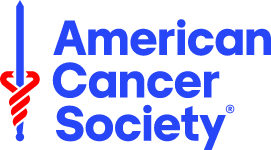 AMERICAN CANCER SOCIETY ALL GRANT APPLICATION INSTRUCTIONS EFFECTIVE JANUARY 2024 ELECTRONIC APPLICATION DEADLINE: April 1 and October 15AMERICAN CANCER SOCIETY, INC.ACS Center for Diversity in Cancer Research TrainingWeb site: http://www.cancer.orgEmail: DiversityResearchTraining@cancer.orgMISSIONThe mission of the American Cancer Society is to improve the lives of people with cancer and their families through advocacy, research, and patient support, to ensure everyone has an opportunity to prevent, detect, treat, and survive cancer.GENERAL INFORMATION1.  AMERICAN CANCER SOCIETY (ACS) GRANT APPLICATION SYSTEMCurrent funding opportunities can be found on our website, here.Application materials are available in proposalCentral after selecting the training grant mechanism for which you intend to apply. Follow instructions for login/register, completion, and submission.Key steps:Filter on the “Grant Opportunities” Tab > “Choose American Cancer Society” > “Review Grant Types” > “Select Grant” > Apply Now”Enter Project Title (unless already displayed) > SAVE. This permits access to other application components.Saved applications are stored under “Proposals”.See ProposalCentral login page for tutorials and additional details about the grant application process.For assistance with issues associated with ProposalCentral, click “Help” or contact ALTUM Customer Service at pcsupport@altum.com or 1-800-875-2562.2. FORMATInsert Principal Investigator (PI) name in the header for each template of the application. Do not change the footers on the templates.Application documents may be single- or double-spaced (if single spacing, enter a space between paragraphs).Type size: 12-point Times New Roman or 11-point Arial are the minimum font sizes for thetext; 10-point Times New Roman or 9-point Arial font type may be used for figures, legends, and tables.Margins: > 0.5 inches all around unless a form with different margins is supplied in the Application Templates.Page numbering: Number the pages in upper right corner according to the proposal sections listed in the Table of Contents.Do not number: Signature Page, Contact Page, General Audience Summary, Budget & Justification, if applicable, or the Appendix.NIH Biosketches: Use the current NIH format for all NIH Biosketches. If the NIH has modified the NIH biosketch, applicants may use the newly modified template, or the template provided in ProposalCentral.  3. UPDATES OF INFORMATION The following updates should be communicated as specified to the ACS Center for Diversity in Cancer Research Training Program Office. If it is before you have received an application number, contact the ACS Center for Diversity in Cancer Research Training Program Office DiversityResearchTraining@cancer.org. Withdrawal of Application: Notify the ACS Center for Diversity in Cancer Research (DICR) Training Program Office Center promptly of your intent to withdraw your application. Include in your letter or email, the PI name, application number, and reason for withdrawal. Change of Address: Notify the ACS Center for Diversity in Cancer Research (DICR) Training Program Office via email if a mailing address, email address, or phone number has changed since a submission. Include the PI name and application number on the correspondence and update your information in ProposalCentral. Change of Institution: If you change institutions between application submission and peer review, contact the ACS Center for DICR Training Program Office to inquire if the grant is transferable and how this may impact the review.Withdrawal of Student: Notify the ACS Center for Diversity in Cancer Research (DICR) Training Program Office promptly if a selected student participating in a DICR program has decided to withdraw. Include in your email the institution and reason for withdrawal from the program. Change of Principal Investigator:  Prior to any change of Principal Investigator, a request must be   submitted in writing to the American Cancer Society and approved by the ACS Center for DICR Training Program Office. The “Change of Principal Investigator” form must be signed by an authorized official of the institution and submitted for review. Additionally, biographical information of the new principal investigator must be sent, and a teleconference must be scheduled with the ACS Center for DICR Training Program Office (DiversityResearchTraining@cancer.org) before the form is submitted. This is a requirement for consideration of approval. To access the necessary form for change in principal investigator, go to: https://proposalcentral.com Post Award Management (PAM) system. 4. REQUIRED INFORMATION Note: Not all fields are required for all applications; see grant-specific instructions.Project Title: Do not exceed 150 characters including spaces; avoid abbreviations if possible. Note:The title will be truncated after 81 characters on the title page.Principal Investigator/Applicant Information: Some (or all) of the required information from your Professional Profile may already be displayed. If any information is outdated, stop and update the Professional Profile before completing this section and submitting an application. Please keep all contact information current.Citizenship Status (mandatory): On ProposalCentral under “Professional Profile”, indicate your current citizenship status and country of citizenship.Degree and Independent Position Dates: Under Professional Profile, indicate the date (months and year) your terminal degree was awarded and when your first independent faculty position (or equivalent) began, if applicable.Space: If applicable, indicate the approximate area of office space provided by your institution to support your  program, along with the name of the department head who can verify this commitment. You must insert a value for square footage under Professional Profile, even if that number is zero.ORCID Identifier: ORCID provides a persistent digital number that you own and control, and that identifies you from every other researcher. Please provide an ORCID identifier if you have one. To add the ORCID ID, click Professional Profile and connect/register for an ID. Once connected, return to your proposal, and click Save.Institution and Contacts: Provide the required information for the PI’s sponsoring institution and institution officials. MSI Designation: Indicate using the radio buttons whether the PI’s institution is a US Department of Education designated Minority Serving Institution (MSI). If yes, then select the type of MSI from the dropdown list. Some common MSI combinations are provided in the dropdown menu, but the list is not exhaustive. Use the text box to enter the type if your institution’s MSI or combination is not in the list.MSIs and Abbreviations:ANNH: Alaska Native and Native HawaiianAANAPISI: Asian American and Native American Pacific Island Serving Institution HSI: Hispanic Serving InstitutionHBCU: Historically Black Colleges and UniversitiesNASNTI: Native American Indian Serving Non-Tribal InstitutionPBI: Predominantly Black InstitutionTCU: Tribal Colleges and UniversitiesInstitutional Official: Indicate the name and address of the official authorized to sign for the institution. Institutional Officials may electronically sign the application if required by the institution, but this is not required by ACS for submission. The PI must give the Institutional Official access to the application for e-signing to be completed. Provide a mailing address for disbursement of funds, in the event that your grant is awarded funding.Technology Transfer Officer (TTO): Indicate the name and email address of the TTO. The TTO is responsible for technology transfer and other aspects of the commercialization of research that takes place at a university. The TTO will be responsible for reporting all IP updates to the ACS should the project be awarded funding.Department Chair: Indicate the name, department, and email address of the Department Chair. The electronic signature of the Department Chair is not required by the ACS.Primary Mentor: Complete all fields for mentor information (if applicable).Additional Mentor(s): Complete all fields for additional mentor information (if applicable).Key Personnel: Individuals who contribute to the development or execution of a project in a substantive and measurable way (whether or not they receive salaries or compensation under the grant) are considered Key Personnel. The PI is always considered Key Personnel, but do not list them under key personnel on ProposalCentral.Key Personnel can include individuals at the doctorate, master’s or baccalaureate level (such as postdoctoral fellows, graduate students and research assistants) if they meet this definition. Key Personnel are required to designate >0% effort, even if they are not being compensated.The table below provides information about the documents required for each personnel class. See grant-specific instructions for detailed guidance.REQUIRED SUPPORTING DOCUMENTS FOR NAMED PERSONNELa The PI is always considered Key Personnel but supporting documents should not be duplicated in the Key Personnel section on ProposalCentral.b For postdoctoral fellows, technicians, and graduate students/assistants, supporting documents are not required.c If Key Personnel are not being paid, enter $0 for the amount requested; percent effort is required. Note that the percent effort indicated on the budget tool in ProposalCentral can be different than the requested compensation.d For DICR Internships and Post Baccalaureate Fellows grants, include the Primary Mentor and other mentors, if applicable, as Key Personnel. Key Personnel Roles and DefinitionsThe Principal Investigator assumes the authority and responsibility to direct the project. The ACS does not permit applications to be directed by co-Principal Investigators.A Co-Investigator is a vital contributor (at the same or a different institution), often bringing a needed expertise to the training team. This person commits some level of measurable effort to the project and is therefore Key Personnel, whether compensated or not.A Collaborator plays a lesser role in the thinking and logistics of the project than co-investigator. Depending on the role and effort, a collaborator may be designated as Key Personnel and may be compensated.A Consultant provides expert advice, most often for a fee. If the consultant contributes to the scientific development or execution of a project substantively and measurably, he or she should be designated as Key Personnel.Other is defined as individuals who are compensated for their contribution to the project but are not considered Key Personnel (e.g., student assistants, technical staff).A Mentor assists in the scientific and professional development of the mentee. A Primary Mentor should be identified and listed as Key Personnel.5. GENERAL AUDIENCE SUMMARY The general audience summary provides an overview of the institution and how the award will facilitate/enhance exposure to cancer research and oncology care for trainees. For the FIA award, the general audience summary should provide an overview of the strategic plan. This summary may be read by peer review stakeholders, ACS staff members, potential donors, and the public. Stakeholders are individuals without formal scientific or medical training who are full voting members of peer review panels. The stakeholder uses the general summary to evaluate how the proposed work will benefit cancer patients and their families. ACS staff members use these summaries to identify programs that align with the specific interests of donors and may share them with donors. Staff may use the summary for communicating with ACS staff and volunteers and  local media about The ACS Center for Diversity in Cancer Research Training programs. Summaries of all grants funded by the Society are also made available to the public. Therefore, do not include proprietary/confidential information.  The general audience summary should be written in an understandable way for the general public. Describe concisely the goals of the Institution and how this award will facilitate/enhance cancer research career development of students and trainees. If symbols or Greek characters must be used, they should be spelled out to avoid formatting problems. See examples of General Audience Summary in Appendix A. This form is limited to 3,100 characters including spaces and will truncate at that point. Comply with the character limit to permit readers (including peer reviewers) to fully appreciate the “big-picture perspective” of the proposal.6. ASSURANCES AND CERITIFCATION Before a student or trainee/fellow can begin a summer/fall research program, all associated research activities involving human subjects or vertebrate animals must be approved by an appropriate institutional committee including consent for minors. Compliance with current US Department of Health and Human Services and ACS guidelines for conflict of interest, recombinant DNA, and scientific misconduct is also required. If awarded, signatures by institutional officials obtained at the time of award activation signifies an understanding and agreement to these requirements. Note:  Applicants applying for the SHE program, means for data sharing with eCLOSE Institute should be included with the IRB/IACUC application. A separate data use agreement between the institution and e-Close is required..  7. PI DATA SHEETThe PI demographic information is for use by the ACS Center for Diversity in Cancer Research Training Program Office. While “prefer not to disclose” is an option, we strongly encourage all applicants to specify their gender, race, ethnicity, and sexual orientation. We use this information for statistical purposes to understand the diversity of our applicant pool. We are committed to investing in a diverse research workforce and this data enhances our ability to develop inclusive policies and new funding opportunities to address current limitations. This information is not accessible to peer reviewers and is not considered at peer review and only de-identified data will be shared internally for reporting programmatic impact. By sharing this information with us, you help the American Cancer Society track our progress and identify areas that need improvement.8. RENEWALS AND RESUBMISSION All renewals and resubmissions must create a new application on ProposalCentral. Please see grant-specific policies for the allowable number of resubmissions.Resubmission guidelines:Submit a complete application electronically via ProposalCentralThe application must be marked as a renewal or first or second resubmission.Select the appropriate application number from the list of your prior submissions on ProposalCentral.Provide the peer review committee code from the previous application on the title page.9. APPLICATION SUBMISSION AND REQUIRED E-SIGNATUREAll application attachments, including the Appendix, must be uploaded as .pdf documents.Validate the application on ProposalCentral. An application that has not been validated cannot be electronically submitted.Applications must be electronically submitted on ProposalCentral by 11:59 PM ET on the specified deadline date. If the deadline falls on a weekend or holiday, applications will be accepted the following business day.The applicant’s electronic signature is required on the Signature Page. The e-signature of the Institution Signing Official and the Department Head are optional but available for use should the institution require them. In order to e-sign an application, the signees must be included in the application Contacts in ProposalCentral.Technical questions regarding the electronic application process should be directed to Altum at https://proposalcentral.com/ or 1-800-875-2562.Note: After submission, you will not be able to make any changes to the forms or upload any modifications to the files.10. SPECIFIC INSTRUCITONS BY GRANT MECHANISMSACS DIVERSITY IN CANCER RESEARCH (DICR) SUMMER HEALTHCARE EXPERIENCE (SHE)IN ONCOLOGY PROGRAM INSTRUCTIONSPREPARING THE APPLICATIONCOVER PAGESComplete all fields, which include mandatory e-signature for the principal investigator. We provide text boxes for e-signatures for the departmental chair (or equivalent) and institutional officials to accommodate institution-specific requirements for proposal submissions, but neither is required for submission to ACS. Note: the PI must enable other users’ access to the application on ProposalCentral to permit their e-signatures. APPLICATION TEMPLATESOnce an application is started on ProposalCentral, all necessary application templates are available to download. Complete off-line (described in individual sections below) and upload as .pdf documents before submitting the online application. For assistance, see ProposalCentral’s FAQ or call support at 1-800-875-2562.3. TABLE OF CONTENTS (PAGE 1.1)The Table of Contents is pre-numbered and should be limited to 2 pages, including an itemized list of the contents in the Appendix.4. REPLY TO PREVIOUS REVIEW (resubmissions and renewals) (PAGE 2.1)IF THE APPLICATION IS A NEW SUBMISSION, upload the provided template with “Not Applicable” in the body.IF THE APPLICATION IS A RESUBMISSION, then complete this section to clearly and briefly address the points raised in the previous reviews and direct the reader to the specific sections where text revisions have been made. Do not exceed 3 pages. Text changed in response to reviewers’ comments should be identifiable in the revised application (e.g., bold type, line in the margin, underlining, etc.).IF THE APPLICATION IS A RENEWAL, applications must include the critiques of the previous application, and document progress made toward addressing the points made by the reviewers by completing the Reply to Previous Review.Insert copies of the previous critiques immediately after the Reply to Previous Review, as illustrated in the Table of Contents. If your application was submitted before Spring 21, you may download electronic copies of these critiques from your “Submitted” page on ProposalCentral. Select the link to “View Review Info”, then “View Summary Statement” and save the document to your computer. If you are resubmitting a grant that was reviewed in Spring 21 or later, go to the “Submitted” page, select “View Review Info,” click “Print” to save it as a .pdf. Upload the document to your application with the other proposal sections.5. DESCRIPTION OF PROGRAM PLAN (PAGE 3.1) In no more than 3 pages, describe your plans for a 2-week summer cancer research program for up to 20  high school students from backgrounds underrepresented in sciences who identify as female. This should include overall goals and measurable objectives for the proposed program. Describe specific activities planned to support development of research skills and anticipated outcomes. How will the outcomes be measured, monitored, and evaluated? Document your commitment to work with the American Cancer Society (ACS) and other funded ACS DICR SHE in Oncology program sites to develop plans for engaging students in career development activities following the end of the summer experience. Note: While you may leverage existing pathway programs for networking and career development activities for the ACS DICR SHE in Oncology Program it is expected that students supported by these funds will be recruited, locally or regionally, specifically for the ACS DICR SHE in oncology Program.  6. PROSPECTIVE VOLUNTEER FACULTY MEMBERS (PAGE 4.1)In the Faculty Member Table template, provide the name, rank title, affiliation, and cancer expertise of prospective doctoral level faculty members integrated with the ACS DICR SHE in Oncology Program. It’s recommended that proposed faculty members are representative of the Departments/Schools at your institution and varied backgrounds (health professionals, public, and science disciplines. In the Appendix, include brief NIH style biosketches for all named prospective faculty members, including current research support. Follow the format and instructions provided by the NIH. You may also include a hyperlink to the mentor’s laboratory website or other research sites. Note: The personal statement of the Biosketch can be used to describe contributions and expertise in cancer research, mentoring, and diversity pathway programs.7. PROGRAM PROMOTION AND RECRUITMENT PLANS (PAGE 5.1)In no more than 2 pages, briefly describe how the ACS DICR SHE in Oncology Program opportunity will be promoted and publicized to eligible high school students who identify as female within your community and beyond. Recruitment plans should include how you will specifically recruit students for the ACS DICR SHE in Oncology  program. In addition, plans should also include strategies  for engagement of various high school counseling offices if applicable, outreach to high schools within your catchment areas, civic and social organizations, etc. to increase exposure to potential applicants from backgrounds that are  underrepresented in science and health professions.  Please Note:  If funded, the URL to the ACS DICR SHE in Oncology Program webpage used for recruitment and promotion, must be provided within 30 days following grant activation. The webpage should be co-branded using the ACS and Institution name and logo. Please send the URL of  the program webpage to  DiversityResearchTraining@cancer.org and include in the Subject Field: SHE PROGRAM URL LINK.    A. ACS DICR SHE IN ONCOLOGY SELECTION PROCESS1. ACS DICR SHE in Oncology Applicant Eligibility  Rising sophomores, juniors, and seniors with an interest in any STEM disciplineAt least 16 years of age before the start of the program, for human subjects’ compliance purposes.Applicants must be full-time students and cannot be enrolled in summer courses that interfere with the ACS DICR SHE in Oncology ProgramUS citizenship is not required for the ACS DICR SHE students. Please follow your institutions policies regarding student employment and matriculation regarding citizenship.       	2. ACS DICR SHE in Oncology Applicant SelectionBriefly describe your process for application and selection of the twenty finalists, including the main components of the application, the composition of the selection committee and the evaluation criteria that will drive decision making. You may use an existing trainee committee and you are allowed to include faculty external to your institution who have expertise in career development of trainees who are underrepresented in science and health professions. Include contingency plans for students who initially accepted but decline before the start of the program. 8. ENVIRONMENT /EXPERIENCES (PAGE 6.1)Please limit this section to attributes of the environment that will specifically benefit high school students in your proposed ACS DICR SHE in Oncology Program (i.e., existing infrastructure/pathway programs) and any cancer research programs and resources that have been implemented.9. LIST OF LETTERS OF SUPPORT FROM COLLABORATORS/CONSULTANTS (PAGE 7.1)Provide a list of collaborators and consultants. The letter should outline the role that person will play with sufficient details for evaluation of the value of the individual contribution. If there are no collaborators/consultants for the ACS DICR SHE in Oncology Program, enter “Not Applicable” on the template, and upload to ProposalCentral.Note: To foster communication about the ACS DICR SHE in Oncology Program with local Society volunteers and staff, institutions are encouraged (not required) to include one or two Region representatives to participate as observers during the local ACS DICR SHE in Oncology Selection Committee. (Note: ACS staff may not select students. In addition, the principal investigator should assume responsibility for contacting the appropriate ACS Region staff to develop the plan for ACS institution interaction if none exists). 10.  DETAILED BUDGET Complete the budget page located online at ProposalCentral. For applications submitted in April, use a start date of January 1 of the next year. For applications submitted in October, use a start date of July 1 of the next year.Personnel. Names and positions of all key personnel must be individually listed, and the percentage of time to be devoted to the program by each person should be entered. List all key personnel (defined as individuals who will participate actively in the design and/or execution of the program and have a level of effort >0%) other than the PI. Details of contractual arrangements with personnel should be provided in the Justification of Budget section. If the individual has not been selected, please list as "vacancy.” Personnel may receive salary support up to a maximum that equals the NIH salary cap, prorated according to their percent effort on the project. If a Key Person is not receiving salary, you can request $0 for salary, but their percent effort is still required. Their effort and contribution to the project should be outlined in the Budget Justification even if they are not being compensated.The costs to the institution of employee fringe benefits should be indicated as a percent of the employee's salary. The amount of fringe benefits requested must be prorated to the salary requested. For example, if 50 percent of an individual's annual salary is requested, then no more than 50 percent of that individual's annual cost for fringe benefits can be requested.NOTE: For definitions of Key Personnel refer to ACS CENTER FOR DIVERSITY IN CANCER RESEARCH TRAINING ALL GRANT INSTRUCTIONS-SECTION 4: REQUIRED INFORMATIONEquipmentPermanent equipment. Defined as items of nonexpendable property with a purchase cost per unit that equals or exceeds $5,000 with a useful life of more than one year. List separately and justify the need for each item of permanent equipment. Note: the cost of permanent equipment is not included in the direct cost total used to calculate indirect costs.Small or expendable equipment. Defined as expendable property with a purchase cost per unit that is less than $5,000 and/or that has a short service life (<1 year). Note: Equipment that equals or exceeds $5,000 with a useful life of more than one year is not included in the direct cost total used to calculate indirect costs. General purpose equipment. Equipment such as computers used primarily or exclusively in the actual conduct of the proposed scientific project are considered direct costs and may be included in the direct cost total used to calculate indirect costs. Computers or other general-purpose equipment that will be used on multiple projects or for personal use are not allowable expenditures.Supplies. Group supplies into major categories (e.g., glassware, chemicals, radioisotopes, survey materials, animals, etc.).Travel. List all travel expenses. Any foreign travel requires pre-approval by the ACS Center for Diversity in Cancer Research Training Program Office. Domestic travel (North America-USA, Canada, Mexico) expenses do not require pre-approval.Miscellaneous Expenditures. List specific amounts for each item. Examples of allowed expenditures include publication costs and special fees (e.g., pathology, computer time and scientific software, and equipment maintenance).Subcontracts. If any portion of the proposed research is to be carried out at another institution, enter the total direct costs on the online budget detail page on ProposalCentral. Each subcontract should be listed separately. Then provide a categorical breakdown of costs using the Subcontractor Budget and Justification form, using one form per subcontractor. Upload the form(s) when complete, entering the subcontractor’s name in the “describe attachment” field. Subcontracts may be with public or private institutions, provided they do not violate ACS policies. Subcontracts involving a contractor residing outside the borders of the United States are not permitted, unless the applicant can document that it is not feasible to have the work performed within the United States. Administrative pages: A Letter of Agreement between institutions pertaining to the subcontract should be included in the Appendix. Total Amount Requested. Budget totals should reflect a maximum duration of 1 year. The maximum allowable budget is $25,000 for the 1-year project period.  The amount on the application title page should match the total costs in the detailed budget section. 11.  JUSTIFICATION FOR FUNDS REQUESTED (PAGE 8.1) This section must include the table provided in the template document; complete it by inserting the information requested about the number of students your institution will host for the funded project period. The maximum award amount is $25,000. This includes $500 per trainee for up to 20 students for the two-weeks students participate in the summer cancer research experience. The balance of the award may be used for  other associated programmatic costs including up to $10,000 for staff support (See discretionary funds below). Discretionary Funds: Awarded institutions will receive discretionary funds (included in the total grant award amount) to use for the benefit of the program. Institutions are required to develop plans for engaging students in career development activities throughout the year (longitudinal activities) following the end of the summer. Discretionary funds or any remaining funds can be used for the following: Program Staff (up to $10,000)Program-related travel for the PI and Program Manager (if applicable) to local/regional/national ACS meetings, etc.  Longitudinal career development and networking activities Educational and post-summer opportunities for SHE studentsT-shirt costs In the template document, please summarize how the discretionary funds will be utilized. The discretionary funds should not be used to pay eCLOSE. ACS will directly pay eCLOSE for the research didactics and research kits.Note: Awarded institutions will be required to submit a Report of Expenditures (ROE) detailing the ACS DICR SHE in Oncology Program allowance spending 90 days following the expiration date of the project period. Indirect Costs: Indirect costs are not allowed for the DICR SHE Program. 12. COMPLIANCE STATEMENTS (PAGE 9.1)Human Subjects When conducting research on humans, provide the rationale for selecting your target population. Include the involvement of children, minorities, and especially vulnerable populations such as neonates, pregnant women, prisoners, institutionalized individuals, or others who may be considered vulnerable populations or others who may be considered vulnerable populations. The institution is required to ensure IRB approval is obtained for the grant to start, and the approval documentation is uploaded into ProposalCentral within 3 months of grant activation. On the planned enrollment form estimate the total number of subjects by primary ethnicity and race, race/ethnicity subgroup (if applicable), and gender. Include a rationale for excluding any population. Estimate the planned enrollment based on these calculations. Also include estimates of the sample distribution by gender, race, and ethnicity (if available).Potential benefits, risks, and knowledge gained. Succinctly describe the potential benefits and risks to subjects (physical, psychological, financial, legal, or other). Explain why the risks are reasonable in relation to the anticipated benefits, both to research participants and others. Where appropriate, describe alternative treatments and procedures, including the risks and potential benefits to participants. Research specimens and data. If the proposed research involves biospecimens, explain how the research material will be obtained from living subjects and what materials will be collected. List any specific non-biological data, such as demographic information, and how it will be collected, managed, and protected. Specify who will have access to such data and what measures you will maintain to keep personally identifiable private information confidential. Collaborating sites. Where appropriate, list any collaborating sites where research on human subjects will be performed and describe the role of those sites and collaborating investigators in performing the proposed research. Explain how data from the site(s) will be obtained, managed, and protected. Note: See the Department of Health and Human Services Office of Research Protection Subparts B-D for additional protections for vulnerable populations. http://www.hhs.gov/ohrp/policy/populations/index.html. Vertebrate Animals IACUC approval must be obtained before animal work begins. An IACUC approval letter must be uploaded to ProposalCentral immediately upon approval. Provide your rationale for using live vertebrate animals including the: Necessity for using the animals and species proposed. Appropriateness of the strains, ages, genders of the animals to be use. When completing the Targeted Enrollment Table, select non-human subjects research and check the box that most appropriately describes your research. BiohazardsBriefly describe whether any materials or procedures proposed are potentially hazardous to research personnel, equipment, and/or the environment. What protections will mitigate such risks? Include biological and chemical hazards, if applicable.Plans for Data Sharing Investigators are expected to encourage and facilitate data sharing. Proposals should include a Data Sharing Plan:Description of your plan for sharing the data with other ACS DICR SHE in Oncology cohort sites and eCLOSE Institute What will be your policies for access and sharing the data during the life of your award and after award closeout (5000 characters max)?What will be the format, mode of delivery and timetable for data distribution (5000 characters max)?Please include any provisions for appropriate protection of privacy, confidentiality, security, or intellectual property (5000 characters max).13. APPENDIX In addition to the application templates, other key documents may be uploaded and submitted as part of the application. However, applicants are urged to keep this section as brief as possible.Include here:Biographical Sketches of the Principal Investigator (PI) and Mentors Prospective Doctoral level faculty membersREQUIRED appended materials:Logic Model for ACS DICR SHE in Oncology Program milestones and evaluation criteriahttps://www.naccho.org/uploads/downloadable-resources/Programs/Public-Health-Infrastructure/KelloggLogicModelGuide_161122_162808.pdf Reprints or pre-prints – limited to those highly relevant to the proposed plan.Appended materials may also include:Letter of support from the ACS RegionLetters of support from key individuals at the institution and Letters of support from partners/collaborators CRITERIA  FOR THE REVIEW OF APPLICATIONS The following items are used by reviewers in evaluating applications for ACS DICR SHE in Oncology Program. 1.  REPLY TO PREVIOUS REVIEW (if applicable)State whether the application is a resubmission or renewal. Renewal applications must include the critiques of the previous application, and document progress made toward addressing the points made by the reviewers. For resubmitted applications, detail the candidate's responsiveness to previous critiques, focusing on the strengths and weaknesses of their reply.2. DESCRIPTION OF PROGRAM PLAN Critically evaluate the institution’s plans for a 2-week summer cancer research program for up to 20  high school students from backgrounds underrepresented in science and health professions who identify as female. Are subsequent longitudinal career development and networking activities described? Are there clearly stated goals and measurable objectives for the 2-week research-summer experience? Are the plans feasible? Do the specific activities (including didactic components) support development of research skills and anticipated outcomes? How will the outcomes be measured, monitored, and evaluated? Is there evidence that the students’ research-summer experience will leverage other resources to support students’ future engagement in cancer research and address racial inequities in the biomedical workforce? 3. EVALUATION OF PROSPECTIVE VOLUNTEER FACULTY MEMBERSDo the named faculty members have independent research programs with a cancer research focus? Consider the qualifications and reputation of the faculty members in cancer research and in working with high school students. Do the prospective faculty members represent various backgrounds (health professionals, public, and science disciplines? Do they have documented interest and/or success in working with high school students? Have they previously worked with high school students and/or participated in a minority pathway program(s)? 4. PROGRAM PROMOTION AND RECRUITMENT PLANSIs there a plan to broadly promote and publicize the ACS DICR SHE in Oncology program to eligible  high school students from backgrounds underrepresented in science and health professions who identify as female within the community and beyond? Are outreach efforts planned to increase exposure to potential applicants at local or regional academic institutions? Are diverse communication channels (i.e., electronic mail, list servers, bulletin boards, campus newsletters, etc.) being considered? Is there a well-defined selection process, including evaluation criteria for selecting the 20 finalists? Is there a clear appreciation for student eligibility?5. CAREER DEVELOPMENT AND NETWORKING ACTIVITIES Are there career development and networking activities planned to enrich the summer experience and to sustain interest throughout the year? Are the plans feasible? Is there evidence that these plans are leveraging other resources to promote and sustain racial diversity in research? Are there activities planned for engaging students with peers in the cohort as well as other summer high school and undergraduate/graduate students (if applicable) to create a collegial atmosphere? Does the program provide support to students to overcome barriers they may face? 6. ENVIRONMENT Evaluate the appropriateness of the environment (academic and research) to support research and training.  Include departmental and other institutional personnel, ongoing research and other relevant activities, facilities, resources, access to any populations or individuals to be studied, relevant collaborative relationships, etc. Reference any relevant accreditation from professional societies or organizations. Describe how the presence of these resources will directly benefit high school students and cancer research career development.7. JUSTIFICATION OF FUNDS REQUESTEDNot to be factored into scoring. Include the total number of high school students requested each year of the project period and whether the requested funding amount is accurate? Describe how the PI discretionary funds (allowance) will be utilized. Are the budget items justified, specified, and accurate? 8. OVERALL RECOMMENDATIONS Briefly summarize your critique and state your level of enthusiasm using one of these descriptive terms: Outstanding, Excellent, Good, Fair, Not Competitive.ACS DIVERSITY IN CANCER RESEARCH (DICR) INTERNSHIP PROGRAM INSTRUCTIONSPREPARING THE APPLICATION1. COVER PAGES Complete all fields, which include mandatory e-signature for the principal investigator. We provide text boxes for e-signatures for the departmental chair (or equivalent) and institutional officials to accommodate institution-specific requirements for proposal submissions, but neither is required for submission to ACS. Note: the PI must enable other users’ access to the application on ProposalCentral to permit their e-signatures. 2. APPLICATION TEMPLATES Once an application is started on ProposalCentral, all necessary application templates are available to download. Complete off-line (described in individual sections below) and upload as .pdf documents before submitting the online application. For assistance, see ProposalCentral’s FAQ or call support at 1-800-875-2562.3. TABLE OF CONTENTS (PAGE 1.1)The Table of Contents is pre-numbered and should be limited to 2 pages, including an itemized list of   the contents in the Appendix.4. REPLY TO PREVIOUS REVIEW (resubmissions and renewals) (PAGE 2.1)IF THE APPLICATION IS A NEW SUBMISSION, upload the provided template with “Not Applicable” in the body.IF THE APPLICATION IS A RESUBMISSION, then complete this section to clearly and briefly address the points raised in the previous reviews and direct the reader to the specific sections where text revisions have been made. Do not exceed 3 pages. Text changed in response to reviewers’ comments should be identifiable in the revised application (e.g., bold type, line in the margin, underlining, etc.).IF THE APPLICATION IS A RENEWAL, the peer review committee reviews the critiques of the most recent application as part of the evaluation of a new proposal. Renewal applications also must include the critiques of the previous application, and document progress made toward addressing the points made by the reviewers by completing the Reply to Previous Review.Insert copies of the previous critiques immediately after the Reply to Previous Review, as illustrated in the Table of Contents. If your application was submitted before Spring 21, you may download electronic copies of these critiques from your “Submitted” page on ProposalCentral. Select the link to “View Review Info”, then “View Summary Statement” and save the document to your computer. If you are resubmitting a grant that was reviewed in Spring 21 or later, go to the “Submitted” page, select “View Review Info,” click “Print” to save it as a .pdf. Upload the document to your application with the other proposal sections.5. DESCRIPTION OF PROGRAM PLAN (PAGE 3.1)In no more than 3 pages, describe your plans for a 10-week summer cancer research program for four to eight undergraduate students and subsequent longitudinal career development and networking activities following the summer of 2025 through May 2026. This should include overall goals and measurable objectives for the proposed program. Describe specific activities planned to support development of research skills and anticipated outcomes. How will the outcomes be measured, monitored, and evaluated? Discuss plans for engaging students with peers to create a collegial atmosphere, and how the program will provide support to interns to overcome barriers they may face. Discuss potential difficulties and provide alternative approaches, including virtual engagement and a Covid contingency plan, COVID-19 impacts onsite research, career development and/or networking plans.Provide a table that outlines the curriculum and activities including research, mentoring, workshops, scientific meetings, etc.Create a timeline of proposed activities, clearly distinguishing which will occur summer, fall and spring semesters.Note: While you may leverage existing pathway programs for networking and career development activities for the ACS DICR internship program, it is expected that students supported by these funds will be recruited, locally or regionally, specifically for the ACS DICR Internship program.6. PROSPECTIVE MENTORS (PAGE 4.1)In the Mentor Table template, provide the name, rank title, affiliation, and cancer research focus of at least four (but no more than eight) prospective mentors. It’s recommended that proposed mentors are representative of the Departments/Schools at your institution and varied backgrounds (health professionals, public, and science disciplines. It’s anticipated that final decisions regarding pairing of mentors and mentees will be accomplished by the Selection Committee who will be cognizant of the student’s interest and the mentor’s expertise. In the Appendix, include brief NIH style biosketches for all named prospective mentors, including current research support. Follow the format and instructions provided by the NIH. You may also include a hyperlink to the mentor’s laboratory website or other research sites. Note: The personal statement of the Biosketch can be used to describe contributions and expertise in cancer research, mentoring, and diversity pathway programs.7. PROGRAM PROMOTION AND RECRUITMENT PLANS (PAGE 5.1)In no more than 2 pages, briefly describe how the internship opportunity will be promoted and publicized to eligible underrepresented minority (URM) undergraduate students within your institution and beyond. Recruitment plans should include how you will specifically recruit students for the DICR Internship program. In addition, plans should also include plans for engagement of various departments and schools internally and, if applicable, outreach to other local and regional academic institutions including community colleges to increase exposure to potential applicants from ethnic or racial backgrounds that are defined as URM groups. Recruitment of interns from Minority-Serving Institutions (MSIs) is expected if Minority Serving Institutions are within your region of the country. Include letters of support from partnering institutions in the Appendix.Please Note: If funded, the URL for the ACS DICR program webpage used for recruitment and promotion, is required within 30 days following grant activation. The webpage must be co-branded with the ACS and Institution’s name and logo. Please send the URL to the program webpage to  DiversityResearchTraining@cancer.org and include in the Subject Field: ACS DICR INTERNSHIP PROGRAM URL LINK.     ACS DICR INTERN SELECTION PROCESS ACS DICR Intern Applicant EligibilityRising sophomores, juniors, and seniors with an interest in any STEM disciplineApplicants must be in good academic standing with at least a 3.0 overall GPA.Applicants are ineligible for the internship program if their bachelor's degree is awarded before the program ends.Applicants must be full-time students and cannot be enrolled in summer courses concurrent with the internship.US citizenship is not required for DICR Interns. Please follow your institution’s policies regarding student employment and matriculation regarding citizenship.ACS DICR Intern SelectionBriefly describe your process for selection of the four to eight finalists, including the evaluation criteria that will drive decision making. Accordingly, the institution must establish a Selection Committee made up of faculty from the institution's schools and or faculty external to your institution who have expertise in career development of URM students. 8. ENVIRONMENT /EXPERIENCES (PAGE 6.1)Considering your cancer research program and environment have already been vetted by our rigorous peer review process and deemed to be outstanding, please limit this section to attributes of the environment that will specifically benefit undergraduate students in your proposed diversity internship program (i.e., existing infrastructure/pathway programs) and any cancer research programs and resources that have been implemented since being awarded ACS funding. 9. LIST OF LETTERS OF SUPPORT FROM COLLABORATORS/CONSULTANTS (PAGE 7.1) Provide a list of collaborators and consultants. The letter should outline the role that person will play with sufficient details for evaluation of the value of the individual contribution. If there are no collaborators/consultants for the DICR Internships, enter “Not Applicable” on the template, and upload to ProposalCentral.Note: To foster communication about the ACS DICR Internship Program with local Society volunteers and staff, institutions are encouraged to include one or two Region representatives as members of the local ACS DICR Internship Selection Committee (ACS staff may not select interns but participate as an observer). In addition, the principal investigator should assume responsibility for contacting the appropriate ACS Region staff to develop the plan for ACS institution interaction if none exists.10. DETAILED BUDGET Complete the budget page located online at ProposalCentral. For applications submitted in April, use a start date of January 1 of the next year. For applications submitted in October, use a start date of July 1 of the next year.Personnel. Names and positions of all key personnel must be individually listed, and the percentage of time to be devoted to the program by each person should be entered. List all key personnel (defined as individuals who will participate actively in the design and/or execution of the program and have a level of effort >0%) other than the PI. Details of contractual arrangements with personnel should be provided in the Justification of Budget section. If the individual has not been selected, please list as "vacancy.” Personnel may receive salary support up to a maximum that equals the NIH salary cap, prorated according to their percent effort on the project. If a Key Person is not receiving salary, you can request $0 for salary, but their percent effort is still required. Their effort and contribution to the project should be outlined in the Budget Justification even if they are not being compensated.The costs to the institution of employee fringe benefits should be indicated as a percent of the employee's salary. The amount of fringe benefits requested must be prorated to the salary requested. For example, if 50 percent of an individual's annual salary is requested, then no more than 50 percent of that individual's annual cost for fringe benefits can be requested.NOTE: For definitions of Key Personnel refer to ACS CENTER FOR DIVERSITY IN CANCER RESEARCH TRAINING ALL GRANT INSTRUCTIONS-SECTION 4: REQUIRED INFORMATIONEquipmentPermanent equipment. Defined as items of nonexpendable property with a purchase cost per unit that equals or exceeds $5,000 with a useful life of more than one year. List separately and justify the need for each item of permanent equipment. Note: the cost of permanent equipment is not included in the direct cost total used to calculate indirect costs.Small or expendable equipment. Defined as expendable property with a purchase cost per unit that is less than $5,000 and/or that has a short service life (<1 year). Note: Equipment that equals or exceeds $5,000 with a useful life of more than one year is not included in the direct cost total used to calculate indirect costs. General purpose equipment. Equipment such as computers used primarily or exclusively in the actual conduct of the proposed scientific project are considered direct costs and may be included in the direct cost total used to calculate indirect costs. Computers or other general-purpose equipment that will be used on multiple projects or for personal use are not allowable expenditures.Supplies. Group supplies into major categories (e.g., glassware, chemicals, radioisotopes, survey materials, animals, etc.).Travel. List all travel expenses. Any foreign travel requires pre-approval by the ACS Center for Diversity in Cancer Research Training Program Office. Domestic travel (North America-USA, Canada, Mexico) expenses do not require pre-approval.Miscellaneous Expenditures. List specific amounts for each item. Examples of allowed expenditures include publication costs and special fees (e.g., pathology, computer time and scientific software, and equipment maintenance).Subcontracts. If any portion of the proposed research is to be carried out at another institution, enter the total direct costs on the online budget detail page on ProposalCentral. Each subcontract should be listed separately. Then provide a categorical breakdown of costs using the Subcontractor Budget and Justification form, using one form per subcontractor. Upload the form(s) when complete, entering the subcontractor’s name in the “describe attachment” field. Subcontracts may be with public or private institutions, provided they do not violate ACS policies. Subcontracts involving a contractor residing outside the borders of the United States are not permitted, unless the applicant can document that it is not feasible to have the work performed within the United States. Administrative pages: A Letter of Agreement between institutions pertaining to the subcontract  should be included in the Appendix. Total Amount Requested. Budget totals should reflect a maximum duration of 3 years. The maximum allowable budget is $44,000 per year for a 3-year project period.  The amount on the application title page should match the total costs in the detailed budget section. 11. JUSTIFICATION FOR FUNDS REQUESTED (PAGE 8.1)This section must include the table provided in the template document; complete it by inserting the information requested about the number of interns your institution will host each year and the funding request for the current grant. These latter amounts must agree with the numbers provided on the cover page of your application.PI Discretionary Funds: In the template document, please summarize how the PI allowance will be utilized. Examples of allowable expenses include program-related travel, housing assistance, career development, and networking and educational opportunities. Details of internship allowance spending will be requested at close-out of the grant award.Indirect Costs: Indirect costs are not allowed for the ACS DICR Internships program. 12. COMPLIANCE STATEMENTS (PAGE 9.1)Human Subjects When conducting research on humans, provide the rationale for selecting your target population. Include the involvement of children, minorities, and especially vulnerable populations such as neonates, pregnant women, prisoners, institutionalized individuals, or others who may be considered vulnerable populations or others who may be considered vulnerable populations. The institution is required to ensure IRB approval is obtained for the grant to start, and the approval documentation is uploaded into ProposalCentral within 3 months of grant activation. On the planned enrollment form estimate the total number of subjects by primary ethnicity and race, race/ethnicity subgroup (if applicable), and gender. Include a rationale for excluding any population. Estimate the planned enrollment based on these calculations. Also include estimates of the sample distribution by gender, race, and ethnicity (if available).Potential benefits, risks, and knowledge gained. Succinctly describe the potential benefits and risks to subjects (physical, psychological, financial, legal, or other). Explain why the risks are reasonable in relation to the anticipated benefits, both to research participants and others. Where appropriate, describe alternative treatments and procedures, including the risks and potential benefits to participants. Research specimens and data. If the proposed research involves biospecimens, explain how the research material will be obtained from living subjects and what materials will be collected. List any specific non-biological data, such as demographic information, and how it will be collected, managed, and protected. Specify who will have access to such data and what measures you will maintain to keep personally identifiable private information confidential. Collaborating sites. Where appropriate, list any collaborating sites where research on human subjects will be performed and describe the role of those sites and collaborating investigators in performing the proposed research. Explain how data from the site(s) will be obtained, managed, and protected. Note: See the Department of Health and Human Services Office of Research Protection Subparts B-D for additional protections for vulnerable populations. http://www.hhs.gov/ohrp/policy/populations/index.html.Vertebrate Animals IACUC approval must be obtained before animal work begins. An IACUC approval letter must be uploaded to ProposalCentral immediately upon approval. Provide your rationale for using live vertebrate animals including the: Necessity for using the animals and species proposed. Appropriateness of the strains, ages, genders of the animals to be use. When completing the Targeted Enrollment Table, select non-human subjects research and check the box that most appropriately describes your research. BiohazardsBriefly describe whether any materials or procedures proposed are potentially hazardous to research personnel, equipment, and/or the environment. What protections will mitigate such risks? Include biological and chemical hazards, if applicable.13. APPENDIX In addition to the application templates, other key documents may be uploaded and submitted as part of the application. However, applicants are urged to keep this section as brief as possible.Include here:Biographical Sketches of the Principal Investigator (PI) and Mentors Prospective Doctoral level faculty membersREQUIRED appended materials:Logic Model for ACS DICR Internship program milestones and evaluation criteriahttps://www.naccho.org/uploads/downloadable-resources/Programs/Public-Health-Infrastructure/KelloggLogicModelGuide_161122_162808.pdf Reprints or pre-prints – limited to those highly relevant to the proposed plan.Appended materials may also include:Letter of support from the ACS RegionLetters of support from key individuals at the institution and Letters of support from partners/collaborators CRITERIA  FOR THE REVIEW OF APPLICATIONS 1.  REPLY TO PREVIOUS REVIEW (if applicable)State whether the application is a resubmission or renewal. Renewal applications must include the critiques of the previous application, and document progress made toward addressing the points made by the reviewers. For resubmitted applications, detail the candidate's responsiveness to previous critiques, focusing on the strengths and weaknesses of their reply.2. DESCRIPTION OF PROGRAM PLAN Critically evaluate the institution’s plans for a 10-week summer cancer research program for four to eight undergraduate students and subsequent longitudinal career development and networking activities. Are there clearly stated goals and measurable objectives for the 10-week research-summer intensive experience? Are the plans feasible? Do the specific activities (including didactic components) support development of research skills and anticipated outcomes? How will the outcomes be measured, monitored, and evaluated? Are there any contingency plans if COVID interferes with onsite research? Is there evidence that the interns’ research-summer intensive experience will leverage other resources to support interns’ future engagement in cancer research and address inequities in the biomedical workforce? 3. EVALUATION OF PROSPECTIVE MENTORS Are at least four prospective mentors named who have independent research programs with a cancer research focus? Consider the qualifications and reputation of the mentor(s) in cancer research and in mentoring undergraduate students. Do they have documented interest and/or success in mentoring? Have they previously mentored undergraduate students and/or participated in a minority pipeline program(s)? 4. PROGRAM PROMOTION AND RECRUITMENT PLANS Is there a plan to broadly promote and publicize the ACS DICR IRG Internship program to eligible underrepresented  undergraduate students within their institution?  Are outreach efforts planned to increase exposure to potential applicants at local or regional academic institutions including community colleges? Are diverse communication channels (i.e., electronic mail, list servers, bulletin boards, campus newsletters, etc.) being considered? Is there a well-defined application and selection process, including application components and evaluation criteria for selecting the finalists? Is there a clear appreciation for intern eligibility?5. CAREER DEVELOPMENT, NETWORKING AND MENTORING ACTIVITIES Are there career development, networking and/or mentoring activities planned to enrich the summer experience and to sustain interest during the next academic year? Are the plans feasible? Is there evidence that these plans are leveraging other resources to promote and sustain racial diversity in research? Are there activities planned for engaging students with peers in the cohort as well as other summer undergraduate researchers (if applicable) and graduate students to create a collegial atmosphere? Does the program provide support to interns to overcome barriers they may face? 6. ENVIRONMENT Evaluate the appropriateness of the environment (academic and research) to support research, training, and mentoring. Include departmental and other institutional personnel, ongoing research and other relevant activities, facilities, resources, access to any populations or individuals to be studied, relevant collaborative relationships, etc. Reference any relevant accreditation from professional societies or organizations. Describe how the presence of these resources will directly benefit cancer research career development.7. BUDGET Not to be factored into scoring. Evaluate the overall budget and individual budget categories with respect to the award cap. Are the budget items justified, specified, and accurate? Is the percent effort of key personnel appropriate? Describe any suggested budget changes. Use specific amounts and/or percentages. 8. JUSTIFICATION OF FUNDS REQUESTED Not to be factored into scoring. Include the total number of ACS DICR interns requested each year of the project period and whether the requested funding amount is accurate? Describe how the PI discretionary funds (allowance) will be utilized. Are the budget items justified, specified, and accurate? 9. OVERALL RECOMMENDATIONS Briefly summarize your critique and state your level of enthusiasm using one of these descriptive terms: Outstanding, Excellent, Good, Fair, Not Competitive.ACS DIVERSITY IN CANCER RESEARCH (DICR) POST-BACCALAUREATE FELLOWS PROGRAM INSTRUCTIONSPREPARING THE APPLICATION1. COVER PAGES Complete all fields, which include mandatory e-signature for the principal investigator. We provide text boxes for e-signatures for the departmental chair (or equivalent) and institutional officials to accommodate institution-specific requirements for proposal submissions, but neither is required for submission to ACS. Note: the PI must enable other users’ access to the application on ProposalCentral to permit their e-signatures. 2. APPLICATION TEMPLATES Once an application is started on ProposalCentral, all necessary application templates are available to download. Complete off-line (described in individual sections below) and upload as .pdf documents before submitting the online application. For assistance, see ProposalCentral’s FAQ or call support at 1-800-875-2562.3. TABLE OF CONTENTS (PAGE 1.1)The Table of Contents is pre-numbered and should be limited to 2 pages, including an itemized list of   the contents in the Appendix.4. REPLY TO PREVIOUS REVIEW (resubmissions and renewals) (PAGE 2.1)IF THE APPLICATION IS A NEW SUBMISSION, upload the provided template with “Not Applicable” in the body.IF THE APPLICATION IS A RESUBMISSION, then complete this section to clearly and briefly address the points raised in the previous reviews and direct the reader to the specific sections where text revisions have been made. Do not exceed 3 pages. Text changed in response to reviewers’ comments should be identifiable in the revised application (e.g., bold type, line in the margin, underlining, etc.).IF THE APPLICATION IS A RENEWAL,  applications also must include the critiques of the previous application, and document progress made toward addressing the points made by the reviewers by completing the Reply to Previous Review.Insert copies of the previous critiques immediately after the Reply to Previous Review, as illustrated in the Table of Contents. If your application was submitted before Spring 21, you may download electronic copies of these critiques from your “Submitted” page on ProposalCentral. Select the link to “View Review Info”, then “View Summary Statement” and save the document to your computer. If you are resubmitting a grant that was reviewed in Spring 21 or later, go to the “Submitted” page, select “View Review Info,” click “Print” to save it as a .pdf. Upload the document to your application with the other proposal sections.5. DESCRIPTION OF PROGRAM PLAN (PAGE 3.1)In no more than 3 pages, describe your plans for the 24-month cancer research experience tailored to the students’ goals and plan for developing individualized career development plans for the four ACS DICR Post-Baccalaureate fellows that meets their individual goals and needs. This should include overall goals and measurable objectives for the cancer research experience. Describe specific activities planned to support development of research skills and anticipated   outcomes.How will the outcomes be measured, monitored, and evaluated? Discuss plans for engaging fellows with peers to create a collegial atmosphere, and how the program will provide support to post-baccalaureate fellows to overcome barriers they may face. Discuss potential difficulties and provide alternative approaches, including virtual engagement if COVID-19 impacts onsite research (brief Covid contingency plan) , career development and/or networking plans.Provide a table that outlines the activities including research, mentoring, workshops, scientific meetings, social support/networking, clinical exposure, or community service activities, etc.Create a timeline of proposed activities, clearly distinguishing which will occur during the project period.6. PROSPECTIVE MENTORS (PAGE 4.1)In the Mentor Table template, provide the name, rank title, affiliation, and cancer research focus of at least four (but no more than six) prospective mentors. It is anticipated that final decisions regarding pairing of mentors and mentees will be accomplished by the Selection Committee who will be cognizant of the fellows’ interest and the mentor’s expertise. In the Appendix, include brief NIH style biosketches for all named prospective mentors, including current research support. Follow the format and instructions provided by the NIH. You may also include a hyperlink to the mentor’s laboratory website or other research sites. Note: The personal statement of the Biosketch can be used to describe contributions and expertise in cancer research, mentoring, and diversity pipeline programs.7. PROGRAM PROMOTION AND RECRUITMENT PLANS (PAGE 5.1)In no more than 2 pages, briefly describe how the ACS DICR Post-Baccalaureate opportunity will be promoted and publicized to eligible underrepresented minority (URM) groups within your institution and beyond. Recruitment plans should include how you will specifically recruit fellows for the ACS DICR Post-Baccalaureate Program. In addition, plans should also include plans for engagement of various departments and schools internally and, if applicable, outreach to other local and regional academic institutions including community colleges to increase exposure to potential applicants that are defined by as URM groups. Recruitment of post-baccalaureate fellows from Minority- Serving Institutions (MSIs) is expected if Minority Serving Institutions are within your region of the country. Include letters of support from partnering institutions in the Appendix. Please Note: Funded institutions are required  to develop an ACS DICR Post-Baccalaureate webpage on your institution’s website. The URL to the ACS Post-Baccalaureate webpage used for recruitment and promotion, must be provided within 30 days following grant activation. The webpage should be co-branded using the ACS and Institution name and logo. Please send the URL to the program webpage to DiversityResearchTraining@cancer.org.    A. ACS DICR POST-BACCALAUREATE FELLOWS’ SELECTION PROCESSACS DICR Post-Baccalaureate Fellows Applicant EligibilityBachelor’s degree in any STEM discipline or health professionApplicants must agree to participate in the post-baccalaureate program full-time and cannot be simultaneously enrolled full-time in a graduate degree program.US citizenship is not required for the ACS DICR Post-Baccalaureate Fellows. Please follow your institutions policies regarding student employment and matriculation regarding citizenship.ACS DICR Post Baccalaureate Fellows Application and SelectionBriefly describe your application and the  selection process for choosing the four finalists, including the composition of the selection committee, main components of the application  and the evaluation criteria that will drive decision making. You may use an existing trainee committee and you are allowed to include faculty external to your institution who have expertise in career development of URM fellows.8. ENVIRONMENT (PAGE 6.1)Please limit this section to attributes of the environment that will specifically benefit fellows in your proposed ACS DICR Post-Baccalaureate Program (i.e., existing infrastructure/pipeline programs) and any cancer research programs and resources.9. LIST OF LETTERS OF SUPPORT FROM COLLABORATORS/CONSULTANTS (PAGE 7.1)Provide a list of collaborators and consultants. The letter should outline the role that person will play with sufficient details for evaluation of the value of the individual contribution. If there are no collaborators/consultants for the ACS DICR Post-Baccalaureate program, enter “Not Applicable” on the template, and upload to ProposalCentral.Note: To foster communication about the ACS DICR Post-Baccalaureate Program with local Society volunteers and staff, institutions are encouraged to include one or two Region representatives as members of the local ACS DICR Post-Baccalaureate Selection Committee. (Note: ACS staff may not select fellows but participate as an observer. In addition, the principal investigator should assume responsibility for contacting the appropriate ACS Region staff to develop the plan for ACS institution interaction if none exists.10. DETAILED BUDGETComplete the budget page located online at ProposalCentral. For applications submitted in April, use a start date of January 1 of the next year. For applications submitted in October, use a start date of July 1 of the next year.Personnel. Names and positions of all Key Personnel must be individually listed, and the precent effort for all key persons should be entered. List all Key Personnel for the ACS DICR Post- Baccalaureate Program, whether they are receiving compensation or not. Details of contractual arrangements with Key Personnel should be provided in the Budget Justification section. If the individual has not been selected, please list as "vacancy.” Personnel may receive salary support up to a maximum that equals the NIH salary cap, prorated according to their percent effort on the project. If a Key Person is not receiving salary, you can request $0 for salary, but their percent effort is still required. Their effort and contribution to the project should be outlined in the Budget Justification even if they are not being compensated.The costs to the institution of employee fringe benefits should be indicated as a percent of the employee's salary. The amount of fringe benefits requested must be prorated to the salary requested. For example, if 50 percent of an individual's annual salary is requested, then no more than 50 percent of that individual's annual cost for fringe benefits can be requested.NOTE: For definitions of Key Personnel refer to ACS CENTER FOR DIVERSITY IN CANCER RESEARCH TRAINING ALL GRANT INSTRUCTIONS-SECTION 4: REQUIRED INFORMATION     Equipment Permanent equipment. Defined as items of nonexpendable property with a purchase cost per unit that equals or exceeds $5,000 with a useful life of more than one year. List separately and justify the need for each item of permanent equipment. Note: the cost of permanent equipment is not included in the direct cost total used to calculate indirect costs.Small or expendable equipment. Defined as expendable property with a purchase cost per unit that is less than $5,000 and/or that has a short service life (<1 year). Note: the cost of small or expendable equipment may be included in the direct cost total used to calculate Indirect costs.General purpose equipment. Equipment such as computers used primarily or exclusively in the actual conduct of the proposed scientific project are considered direct costs and may be included in the direct cost total used to calculate indirect costs. Computers or other general- purpose equipment that will be used on multiple projects or for personal use are not allowable expenditures.Supplies. Group supplies into major categories (e.g., glassware, chemicals, radioisotopes, survey materials, animals, etc.).Travel. Domestic travel only; special consideration will be given for attendance at scientific meetings held in Canada.Miscellaneous Expenditures. List specific amounts for each item. Examples of allowable expenses include program-related travel, housing assistance, career development, and networking and educational opportunities. Details of post-baccalaureate allowance spending will be requested at close-out of the supplement award. Indirect Costs. To help the institution provide proper laboratory and clinical facilities, the Society will permit an indirect cost allowance of 10% of the direct costs, excluding permanent equipment. If there is a subcontract(s), indirect costs can be provided to the secondary institution through negotiation with the Principal Investigator’s institution but the total amount of indirect costs, inclusive of subcontracts, may not exceed 10% of the award.Note: Applicants should not budget above or below the allowable indirect cost rate.G. Total Amount Requested. Budget totals should reflect a maximum duration of 3 years. The maximum allowable budget is $660,000 for a 3-year project period which includes 10% allowable indirect costs. $220,000 per year( $200 k direct costs and $20k indirect costs). The amount on the application title page should match the total costs in the detailed budget section.Note: For budgets that do not request the maximum allowable amount, if the grant is funded, the ACS will round the total to the nearest thousand dollars. We encourage applicants to budget the maximum allowed and request a budget amount that is rounded to an even thousand dollars.11. JUSTIFICATION OF BUDGET (PAGE 8.1) Provide budget justification on the template provided. Justify all items of permanent equipment costing over $5,000, as well as your needs for personnel, supplies, travel, and other miscellaneous items. If the budget includes a request for funds to be expended outside the United States or its territories, include an explanation of why such costs are essential for the successful conduct of the project, and why there are no alternatives. Provide details of contractual arrangements with key personnel in this section.12. COMPLIANCE STATEMENTS (PAGE 9.1)Human Subjects When conducting research on humans, provide the rationale for selecting your target population. Include the involvement of children, minorities, and especially vulnerable populations such as neonates, pregnant women, prisoners, institutionalized individuals, or others who may be considered vulnerable populations or others who may be considered vulnerable populations. The institution is required to ensure IRB approval is obtained for the grant to start, and the approval documentation is uploaded into ProposalCentral within 3 months of grant activation. On the planned enrollment form estimate the total number of subjects by primary ethnicity and race, race/ethnicity subgroup (if applicable), and gender. Include a rationale for excluding any population. Estimate the planned enrollment based on these calculations. Also include estimates of the sample distribution by gender, race, and ethnicity (if available).Potential benefits, risks, and knowledge gained. Succinctly describe the potential benefits and risks to subjects (physical, psychological, financial, legal, or other). Explain why the risks are reasonable in relation to the anticipated benefits, both to research participants and others. Where appropriate, describe alternative treatments and procedures, including the risks and potential benefits to participants. Research specimens and data. If the proposed research involves biospecimens, explain how the research material will be obtained from living subjects and what materials will be collected. List any specific non-biological data, such as demographic information, and how it will be collected, managed, and protected. Specify who will have access to such data and what measures you will maintain to keep personally identifiable private information confidential. Collaborating sites. Where appropriate, list any collaborating sites where research on human subjects will be performed and describe the role of those sites and collaborating investigators in performing the proposed research. Explain how data from the site(s) will be obtained, managed, and protected. Note: See the Department of Health and Human Services Office of Research Protection Subparts B-D for additional protections for vulnerable populations. http://www.hhs.gov/ohrp/policy/populations/index.html.Vertebrate Animals IACUC approval must be obtained before animal work begins. An IACUC approval letter must be uploaded to ProposalCentral immediately upon approval. Provide your rationale for using live vertebrate animals including the: Necessity for using the animals and species proposed. Appropriateness of the strains, ages, genders of the animals to be use. When completing the Targeted Enrollment Table, select non-human subjects research and check the box that most appropriately describes your research. BiohazardsBriefly describe whether any materials or procedures proposed are potentially hazardous to research personnel, equipment, and/or the environment. What protections will mitigate such risks? Include biological and chemical hazards, if applicable.13. APPENDIX In addition to the application templates, other key documents may be uploaded and submitted as part of the application. However, applicants are urged to keep this section as brief as possible.Include here:Biographical Sketches of the Principal Investigator (PI) and Mentors Prospective Doctoral level faculty membersREQUIRED appended materials:Logic Model for ACS DICR Post-Baccalaureate Fellows Program milestones and evaluation criteriahttps://www.naccho.org/uploads/downloadable-resources/Programs/Public-Health-Infrastructure/KelloggLogicModelGuide_161122_162808.pdf Reprints or pre-prints – limited to those highly relevant to the proposed plan.Appended materials may also include:Letter of support from the ACS RegionLetters of support from key individuals at the institution and Letters of support from partners/collaborators CRITERIA  FOR THE REVIEW OF APPLICATIONS 1.  REPLY TO PREVIOUS REVIEW (if applicable)State whether the application is a resubmission or renewal. Renewal applications must include the critiques of the previous application, and document progress made toward addressing the points made by the reviewers. For resubmitted applications, detail the candidate's responsiveness to previous critiques, focusing on the strengths and weaknesses of their reply.2. DESCRIPTION OF PROGRAM PLAN Critically evaluate the institution’s plans for a 24-month cancer research program and plans for developing individualized career development plans for the four post-baccalaureate fellows that meets their individual goals and needs.  Are there clearly stated goals and measurable objectives for the cancer research experience? Are the plans feasible? Do the specific activities support development of research skills and anticipated outcomes? How will the outcomes be measured, monitored, and evaluated? Are there any contingency plans if COVID interferes with onsite research? Is there evidence that the fellows research- will leverage other resources to support fellows’ future engagement in cancer research and address racial inequities in the biomedical workforce?3. EVALUATION OF PROSPECTIVE MENTORS Are at least four prospective mentors named who have independent research programs with a cancer research focus? Consider the qualifications and reputation of the mentor(s) in cancer research and in mentoring post-baccalaureate fellows. Do they have documented interest and/or success in mentoring? Have they previously mentored post-baccalaureate fellows and/or participated in a minority pipeline program(s)? 4. PROGRAM PROMOTION AND RECRUITMENT PLANS Is there a plan to broadly promote and publicize the ACS DICR Post-Baccalaureate Fellows Program to eligible underrepresented Post-Baccalaureate fellows within their institution?  Are outreach efforts planned to increase exposure to potential applicants at local or regional academic institutions? Are diverse communication channels (i.e., electronic mail, list servers, bulletin boards, campus newsletters, etc.) being considered? Is there a well-defined selection process, including evaluation criteria for selecting the finalists? Is there a clear appreciation for fellows’ eligibility?5. CAREER DEVELOPMENT, NETWORKING AND MENTORING ACTIVITIES Is there career development, networking and/or mentoring activities planned to enrich the summer experience and to sustain interest during the next academic year? Are the plans feasible? Is there evidence that these plans are leveraging other resources to promote and sustain racial diversity in research? Are there activities planned for engaging fellows with peers in the cohort as well as other summer post-baccalaureate researchers (if applicable) and graduate students to create a collegial atmosphere? Does the program provide support to fellows to overcome barriers they may face? 6. ENVIRONMENT Evaluate the appropriateness of the environment (academic and research) to support research, training, and mentoring. Include departmental and other institutional personnel, ongoing research and other relevant activities, facilities, resources, access to any populations or individuals to be studied, relevant collaborative relationships, etc. Reference any relevant accreditation from professional societies or organizations. Describe how the presence of these resources will directly benefit cancer research career development.7. BUDGET Not to be factored into scoring. Evaluate the overall budget and individual budget categories with respect to the award cap. Are the budget items justified, specified, and accurate? Is the percent effort of key personnel appropriate? Describe any suggested budget changes. Use specific amounts and/or percentages. 8. OVERALL RECOMMENDATIONS Briefly summarize your critique and state your level of enthusiasm using one of these descriptive terms: Outstanding, Excellent, Good, Fair, Not Competitive.ACS DIVERSITY IN CANCER RESEARCH (DICR) FOSTERING INNOVATION AWARD (FIA) PROGRAM INSTRUCTIONSPREPARING THE APPLICATION1. COVER PAGES Complete all fields, which include mandatory e-signature for the principal investigator. We provide text boxes for e-signatures for the departmental chair (or equivalent) and institutional officials to accommodate institution-specific requirements for proposal submissions, but neither is required for submission to ACS. Note: the PI must enable other users’ access to the application on ProposalCentral to permit their e-signatures. 2. APPLICATION TEMPLATES Once an application is started on ProposalCentral, all necessary application templates are available to download. Complete off-line (described in individual sections below) and upload as .pdf documents before submitting the online application. For assistance, see ProposalCentral’s FAQ or call support at 1-800-875-2562.3. STRATEGIC PLAN In no more than 3 pages, describe how you will be engaged with the grantees and/or the ACS grantee community during the project period. The strategic plan should be a collaborative effort between the institution(s) the PI will partner with and/or the ACS Center for Diversity in Cancer Research Training. Discussions regarding the needs, expectations, strategies, and involvement between collaborating partners should drive the development of the strategic plan. Provide the goals of the partnership and how the proposed activities will achieve those goals. Include a timeline of the proposed activities within the strategic plan.Areas of consideration when developing the strategic plan are provided below. This is not meant to be an exhaustive list but is instead meant to facilitate conversation between the Professor and the collaborators, given the specific needs or expectations of the ACS-associated entity.Mentoring focus: grantsmanship/grant proposals, publications, developing collaborations, recruiting, career development, mentoring faculty, visiting professorship.Innovation advisor focus: working with ACS staff to plan research career development and participate in planning curricula for an annual ACS grantee meeting. 4. LIST OF LETTERS OF SUPPORT FROM COLLABORATORS/CONSULTANTS Include a letter of support on institution letterhead from the collaborating partner (e.g., an academic institution, the ACS) affirming that the partner agrees with the strategic plan. The partner should also outline that the ACS Professor will support the goals of the collaborative effort, such as cancer research career development, cancer research innovation, etc.5. APPENDIX In addition to the application templates, other key documents may be uploaded and submitted as part of the application. However, applicants are urged to keep this section as brief as possible.Include here:Biographical Sketches of the Principal Investigator (PI) Appended materials may also include:Letters of support from key individuals at the institution and Letters of support from partners/collaborators APPENDIX A: EXAMPLE OF GENERAL AUDIENCE SUMMARYThe American Cancer Society Diversity in Cancer Research Training programs (ACS DICR) are essential programs that supports our mission to diversify the cancer research and biomedical workforce pipelines. The Comprehensive Cancer Center (CCC) is the epicenter for cancer-related training activities at the university. The CCC also serves as a national leader in the training and career development of next-generation cancer researchers. Our activities support the creation of a diverse cancer workforce and aim specifically to engage those underrepresented in cancer research. The DICR program is one of five successful pathway programs currently run through the CCC. We serve more than 50 trainees each year that include high school and undergraduate students, the vast majority of whom identify as underrepresented in the sciences. Still, the demand for research training opportunities is great. Our Cancer program, like DICR in terms of structure and mission, has an acceptance rate of just 4%. Sustaining and expanding programs like DICR are necessary to better meet the needs of aspiring cancer researchers and clinicians. Through the Diversity in Cancer Research program, the CCC can attract the best and brightest students and encourage them to enter and persist in cancer-related careers. The payoff will be developing a more diverse cancer research workforce uniquely equipped to address cancer disparities and promote health equity in our most vulnerable populations. The funds provided by this ACS DICR grant will have a significant impact on the University’s research productivity as well as with mentoring for their successful professional career development. This nationwide initiative will help to improve diversity and thereby, innovation for generations to come. It is our sincere hope that sustained funding for the ACS DICR program will be obtained so that we can continue to be a part of this truly impactful program.PersonnelDesignated “Key”Biosketch“Other Support” DocumentationIncluded in Budget & JustificationLettersPrincipal InvestigatorYesaYesYesYesN/ACo-InvestigatorYesYesYesbYescLetter of Agreement/SupportbCollaboratorYesYesYesbYescLetter of Agreement/SupportbCollaboratorNoNoNoNoLetter of Agreement/SupportbConsultantYesYesYes, if paidbYes, if paidcLetter of Agreement/SupportbConsultantNoNoNoYes, if paidLetter of Agreement/SupportbOtherNoNoNoYesNoMentor(s)dYesYesYesYesdLetter of Agreement/Support